OFFICER DECISION REPORT – ZEBRA PEDESTRIAN CROSSING INFORMAL CONSULTATION (with the Chief Constable, Parking Services, Parish Council, and Ward Members)PREPARED BY: Traffic Management Team, Highways and Traffic Group1.	DELEGATIONThe delegation to be exercised in this report is contained within Part 3, Section 4 of the Constitution under the Delegation of Functions to Officers, as follows: For the purposes of this report, the Director of Place Management holds the delegated power to make, amend or revoke any Orders.2.	LEGAL AUTHORITYThis proposal is made in accordance with the Road Traffic Regulation Act 1984, which under Section 23 enables local highway authorities to establish crossings for pedestrians on roads for which they are the traffic authority, and may alter or remove any such crossings.3. 	PROPOSALSTo introduce a Zebra Crossing in place of the current pedestrian island crossing point on the A36 Warminster Road, Bath.  The proposals are shown on the attached drawing.4.	BACKGROUNDThe existing crossing facility at this location is 1.8m wide and was installed back after concerns were raised by parents / carers crossing Warminster Road to access Bathwick St Mary Primary School. Since the introduction of the island crossing point concerns have again been raised as the island is no longer a suitable form of crossing. Initial site investigations, traffic and pedestrian count surveys indicated that a Zebra Crossing would be the most suitable alternative form of crossing at this location.5.	SOURCE OF FINANCEThis proposal is being funded through the 2023/24 Transport Improvement Programme. 6. 	CONSULTATION REQUIREMENTThe proposal requires informal consultation with the Chief Constable, Ward Members, Parish Council, and the Cabinet Member for Transport. PROPOSAL(S) APPROVED FOR INFORMAL CONSULTATION WITH THE CHIEF CONSTABLE, WARD MEMBERS AND CABINET MEMBER FOR HIGHWAYS.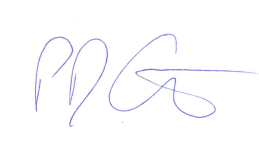 Paul Garrod						  Date: 4th April 2024Traffic Management and Network Manager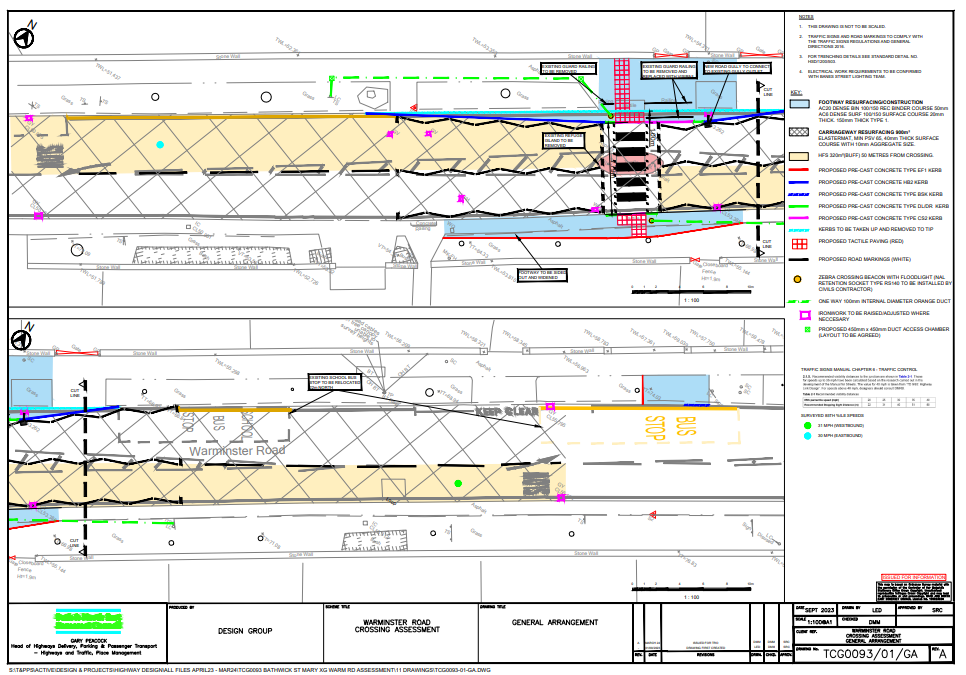 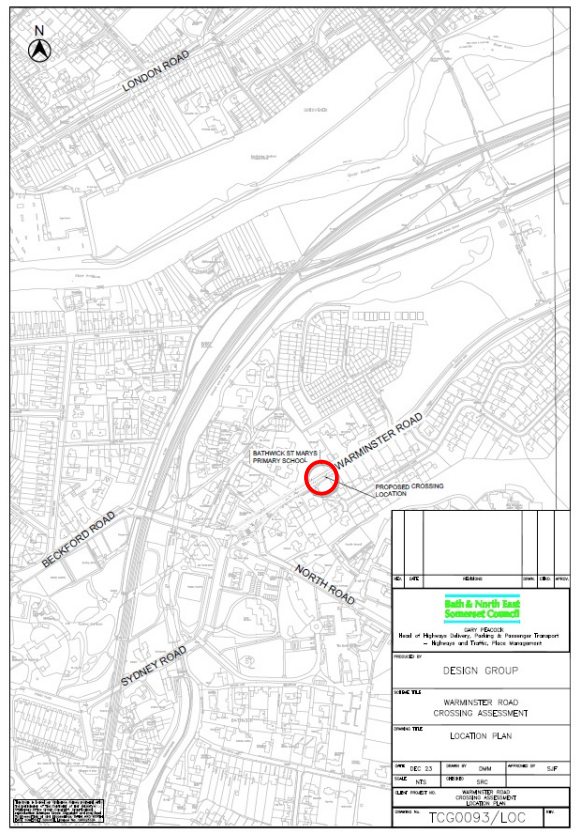 7. 	INFORMAL CONSULTATIONCllr Toby Simon: This looks fine except that it does not include posts to protect the grass verges, as per my earlier email exchange which I will forward to you.  They are badly needed!Officer Response: Posts and verge markers are being including in the final design and build as per the request. Cllr Manda Rigby CABINET MEMBER FOR HIGHWAYS: No response received. 8.	RECOMMENDATIONAs no significant objections and/or comments have been received following the informal consultation described above, the formal Traffic Regulation Order process (the public advertisement of the proposals) should be progressed.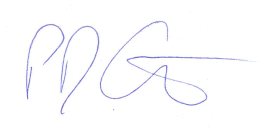 Paul Garrod 		                                               Date:  22nd April 2024Traffic Management & Network Manager9.	DECISIONAs the officer holding the above delegation, I approve the progression of this Traffic Regulation Order.In taking this decision, I confirm that due regard has been given to the Council’s public sector equality duty, which requires it to consider and think about how its policies or decisions may affect people who are protected under the Equality Act.Chris Major			Date: 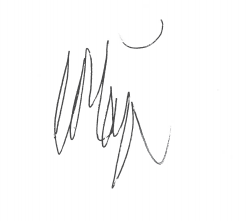 Director for Place ManagementTITLE OF REPORT:       PROPOSAL: SCHEME REF No:REPORT AUTHOR:A36 Warminster Road, BathProposed Zebra Crossing24-014Lewis Cox Section AThe Chief Executive, Strategic Directors, Divisional Directors and Heads of Service have delegated power to take any decision falling within their area of responsibility….”Section BWithout prejudice to the generality of this, Officers are authorised to: serve any notices and make, amend or revoke any orders falling within his/her area of responsibility.Section D9An Officer to whom a power, duty or function is delegated may nominate or authorise another Officer to exercise that power, duty or function, provided that Officer reports to or is responsible to the delegator.